Suicide High Risk Patient Enhancements (SHRPE 2.0)OR*3.0*542Deployment, Installation, Back-Out, and Rollback Guide (DIBRG) 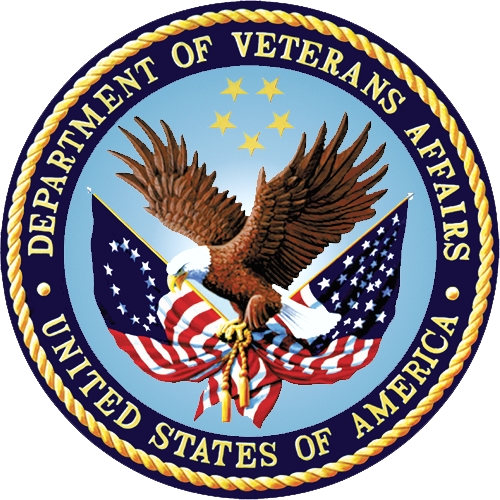 Department of Veterans AffairsApril 2021Version 1.0Revision HistoryTable of Contents1	Introduction	11.1	Scope	11.2	Purpose	11.3	Dependencies	11.4	Constraints	22	Roles and Responsibilities	33	Deployment	43.1	Timeline	43.2	Site Readiness Assessment	43.2.1	Deployment Topology (Targeted Architecture)	43.2.2	Site Information (Locations and Deployment Recipients)	43.2.3	Site Preparation	43.3	Resources	43.3.1	Facility Specifics	53.3.2	Hardware	53.3.3	Software	53.3.4	Communications	63.3.4.1	Deployment/Installation/Back-Out Checklist	64	Installation	74.1	Pre-Installation and System Requirements	74.2	Platform Installation and Preparation	74.3	Download and Extract Files	74.4	Database Creation	74.5	Installation Scripts	74.6	Cron Scripts	74.7	Access Requirements and Skills Needed for the Installation	74.8	Installation Procedure	74.9	Installation Verification Procedure	84.10	System Configuration	84.11	Database Tuning	85	Back-Out Procedure	95.1	Back-Out Strategy	95.1.1	Mirror Testing or Site Production Testing	95.1.2	After National Release but During Designated Support Period	95.1.3	After National Release and Warranty Period	105.2	Back-Out Considerations	105.2.1	Load Testing	105.2.2	User Acceptance Testing	105.3	Back-Out Criteria	105.4	Back-Out Risks	105.5	Authority for Back-Out	105.6	Back-Out Procedure	115.7	Back-Out Verification Procedure	116	Rollback Procedure	126.1	Rollback Considerations	126.2	Rollback Criteria	126.3	Rollback Risks	126.4	Authority for Rollback	126.5	Rollback Procedure	126.6	Rollback Verification Procedure	127	Appendix A:  Acronyms	13List of TablesTable 1: DIBRG Roles and Responsibilities	3Table 2: Site Preparation	4Table 3: Facility Specific Features	5Table 4: Hardware Specifications	5Table 5: Software Specifications	5Table 6: Deployment/Installation/Back-Out Checklist	6Table 7: Acronyms List	13IntroductionThis document describes the Deployment, Installation, Back-out, and Rollback Plan for new products going into the Department of Veterans Affairs (VA) Enterprise. The plan includes information about system support, issue tracking, escalation processes, and roles and responsibilities involved in all those activities. Its purpose is to provide clients, stakeholders, and support personnel with a smooth transition to the new product or software and should be structured appropriately to reflect particulars of these procedures at a single or at multiple locations.Per the Veteran-focused Integrated Process (VIP) Guide, the Deployment, Installation, Back-out, and Rollback Plan is required to be completed prior to Critical Decision Point 2 (CD2).ScopeThis document describes how to deploy and install the Veterans Information Systems and Technology Architecture (VistA) ORDER ENTRY/RESULTS REPORTING, Massachusetts General Hospital Utility Multi-Programming System (MUMPS) portion of the Computerized Patient Record System (CPRS) patch OR*3.0*542, as well as how to back-out the product and rollback to a previous version or data set. This document is a companion to the project charter and management plan for this effort.The SHRPE product makes enhancements to the CPRS to implement functionality that would assist CPRS users with the treatment of VA patients with Active Patient Record Flag (PRF) records.The patch modifies the ORPRF routine and adds a new ORPRFHST routine to display the history of active patient records flags in a pop-up window associated with the Flag button in CPRS.The patch will display the first 10 records in descending chronological order. If the patient has more than 10 records the first 10 will display, and the verbiage “*** Additional Information is in VistA ***” will display at the bottom of the list.PurposeThe purpose of this plan is to provide a single, common document that describes how, when, where, and to whom the VistA ORDER ENTRY/RESULTS REPORTING patch OR*3.0*542 will be deployed and installed, as well as specific instructions for how it is backed out and rolled back, if necessary. The plan also identifies resources, a communication plan, and a rollout schedule.DependenciesThis patch modifies the existing routine implemented by a previous CPRS application patch and therefore:OR*3.0*472 must be installed before OR*3.0*542ConstraintsThis patch should be installed in all VA VistA production sites. This patch is intended for a fully patched VistA system. Its installation will not noticeably impact the production environment.Roles and ResponsibilitiesTable 1: DIBRG Roles and ResponsibilitiesDeploymentThe deployment is planned as a national rollout. This section provides the schedule and milestones for the deployment.TimelineThe duration of deployment and installation is 30 days. A detailed schedule will be provided during the build.Site Readiness AssessmentThis section discusses the locations that will receive the OR*3.0*542 patch deployment.Deployment Topology (Targeted Architecture)The VistA ORDER ENTRY/RESULTS REPORTING patch OR*3.0*542 should be installed in all VA VistA production sites.Site Information (Locations and Deployment Recipients)The test sites for IOC testing are:Edward Hines Jr VA Hospital (Hines, Illinois) (578)West Palm Beach VA Medical Center (West Palm Beach, Florida) (548)Palo Alto VA Medical Center (Palo Alto, California) (640)Upon national release, all VAMCs are expected to install this patch prior to or on the compliance date. The software will be distributed as a host file that can be downloaded from the VA Software Documentation Library site.Site PreparationNo site-specific preparations are needed for this patch (Table 2). The VA sites should follow the standard procedure they are using now for installation of VistA patches.Table 2: Site PreparationResourcesThere are no additional resources required for installation of this patch.Facility SpecificsThere are no facility-specific features required for deployment of this patch (Table 3).Table 3: Facility Specific FeaturesHardwareThere are no special requirements regarding new or existing hardware capability. Existing hardware resources will not be impacted by the changes in this project.Table 4 describes hardware specifications required at each site prior to deployment.Table 4: Hardware SpecificationsSoftwareTable 5 describes the software specifications required at each site prior to deployment.Table 5: Software SpecificationsPlease see Table 1: DIBRG Roles and Responsibilities for details about who is responsible for preparing the site to meet these software specifications.Communications The sites that are participating in field testing IOC will use the “Patch Tracking” message in Outlook to communicate with the SHRPE team, the developers, and product support personnel.Deployment/Installation/Back-Out ChecklistThe Release Management team will deploy the patch OR*3.0*542, which is tracked nationally for all VAMCs in the National Patch Module (NPM) in FORUM. FORUM automatically tracks the patches as they are installed in the different VAMC production systems. One can run a report in FORUM to identify when the patch was installed in the VistA production at each site. A report can also be run to identify which sites have not currently installed the patch in their VistA production system. Therefore, this information does not need to be manually tracked in Table 6.Table 6: Deployment/Installation/Back-Out ChecklistInstallationPre-Installation and System RequirementsOR*3.0*542, a patch to the existing VistA ORDER ENTRY/RESULTS REPORTING 3.0 package, is installable on a fully patched MUMPS VistA system and operates on top of the VistA environment provided by the VistA infrastructure packages. The latter provides utilities that communicate with the underlying operating system and hardware, thereby providing ORDER ENTRY/RESULTS REPORTING independence from variations in hardware and operating system.Platform Installation and PreparationRefer to the OR*3.0*542 Patch Description on the NPM in FORUM for the detailed installation instructions. These instructions would include any pre-installation steps, if applicable.Download and Extract FilesThe OR*3.0*542 patch is distributed as a mailman patch message from FORUM.Refer to the OR*3.0*542 documentation on the NPM to find related documentation that can be downloaded.Database CreationThe patch is applied to an existing MUMPS VistA database.Installation ScriptsRefer to the OR*3.0*542 Patch Description in the NPM for installation instructions.Cron ScriptsNo Cron scripts are needed for the OR*3.0*542 installation.Access Requirements and Skills Needed for the InstallationAccess to the National VA Network, as well as the local network of each site to receive DG patches, is required to perform the installation as well as authority to install patches.Knowledge of, and experience with, the Kernel Installation and Distribution System (KIDS) software is required. For more information, see Section V, Kernel Installation and Distribution System, in the Kernel 8.0 & Kernel Toolkit 7.3 Systems Management Guide.Installation ProcedureRefer to the OR*3.0*542 Patch Description in the NPM in FORUM for detailed installation instructions.Installation Verification ProcedureAfter installation, the user verifies installation results by using the “Install File Print” menu option in the “Utilities” submenu of the KIDS.Also refer to the OR*3.0*542 documentation on the NPM for detailed installation instructions. These instructions include any post-installation steps, if applicable.System ConfigurationNo system configuration changes are required for this patch.Database TuningNo reconfiguration of the VistA database, memory allocations, or other resources is necessary.Back-Out ProcedureBack-out pertains to a return to the last known good operational state of the software and appropriate platform settings.Note: If a site decides to back-out this patch, the site should contact the Enterprise Service Desk (ESD) to submit a ticket; the development team will assist with the process.The Back-Out Procedure consists of:Replacing the ORPRF routine with the previous version of the patch OR*3.0*472. However, the ORPRF code can be utilized by other patches, that follow OR*3.0*542, and therefore research should be performed to back-out the routine correctly.Removing the new ORPRFHST routine. Again, the ORPRFHST code can be utilized by other patches, that follow OR*3.0*542, and therefore research should be performed to make sure removal of the routine does not break the CPRS functionality.The back-out is to be performed by persons with programmer-level access, and in conjunction with the SHRPE Team.Back-Out StrategyAlthough it is unlikely due to care in collecting, elaborating, and designing approved user stories, followed by multiple testing stages such as the Developer Unit Testing, Component Integration Testing, Software Quality Assurance (SQA) Testing, and User Acceptance Testing (UAT), a back-out decision due to major issues with this patch could occur. A decision to back out could be made during site Mirror Testing, Site Production Testing, or after National Release to the field VAMCs. The best strategy decision is dependent on the severity of the defects and the stage of testing during which the decision is made.Mirror Testing or Site Production TestingIf during Mirror testing or Site Production Testing, a new version of a defect correcting test patch is produced, retested, and successfully passes development team testing, it will be resubmitted to the site for testing. If the patch produces catastrophic problems, a new version of the patch can be used to restore the build components to their pre-patch condition.After National Release but During Designated Support PeriodThe decision to back out a specific release needs to be made in a timely manner. Catastrophic failures are usually known early in the testing process—within the first two or three days. Sites are encouraged to perform all test scripts to ensure new code is functioning in their environment, with their data. A back-out should only be considered for critical issues or errors. The normal or an expedited, issue-focused patch process can correct other bugs.The general strategy for SHRPE VistA functionality rollback will likely be to repair the code with another follow-on patch.If any issues with SHRPE VistA software are discovered after it is nationally released and within the 90-day warranty period window, the SHRPE development team will research the issue and provide guidance for any immediate, possible workaround. After discussing the defect with the VA and receiving their approval for the proposed resolution, the SHRPE development team will communicate guidance for the long-term solution.The long-term solution will likely be the installation of a follow-up patch to correct the defect, a follow-up patch to remove the SHRPE updates, or a detailed set of instructions on how the software can be safely backed out of the production system.After National Release and Warranty PeriodAfter the support period, the VistA Maintenance Program would produce the new patch, either to correct the defective components or restore the build components to their original pre-patch condition.Back-Out ConsiderationsIt is necessary to determine if a wholesale back-out of the patch OR*3.0*542 is needed or if a better course of action is needed to correct through a new version of the patch (if prior to national release) or a subsequent patch aimed at specific areas modified or affected by the original patch (after national release). A wholesale back-out of the patch will still require a new version (if prior to national release) or a subsequent patch (after national release). If the back-out is post-release of patch OR*3.0*542, this patch should be assigned the status of “Entered in Error” in Forum’s NPM.Load TestingNo load testing is required for patch OR*3.0*542.User Acceptance TestingThe results will be provided upon the completion of the UAT.Back-Out CriteriaBack-out criteria includes the following: the project is canceled, the requested changes implemented by OR*3.0*542 are no longer desired by VA OIT, or the patch produces catastrophic problems.Back-Out RisksBy backing out the OR*3.0*542 patch, the local facility will not be able to display Active PRF historical information in the CPRS Flag button box.Authority for Back-OutThe order would come from: Portfolio Director, VA Project Manager, and Business Owner. Health Product Support will work to identify the problem and assisting with implementation. This should be done in consultation with the development team and project stakeholders.Back-Out ProcedureThe rollback plan for VistA applications is complex and not a “one size fits all” solution. The general strategy for a VistA rollback is to repair the code with a follow-up patch. The development team recommends that sites log a ticket if it is a nationally released patch.The OR*3.0*542 patch contains the following build components:The existing routine “ORPRF”The correct version of the routine can be restored by the back-out patch that needs to be designed for this.Note: The routine can be modified by another patch that follows the OR*3.0*542 and released after the installation of the OR*3.0*542. Restoring the wrong version might cause issues.The new routine “ORPRFHST”The new routine can be removed by the back-out patch that needs to be designed for this. Note: The routines can be modified by another patch that follows the OR*3.0*542 and released after the installation of the OR*3.0*542. Removing the routine might cause issues.Back-Out Verification ProcedureIf the special back-out patch is used, then successful back-out is confirmed by verification that the back-out patch was successfully installed.Rollback ProcedureRollback pertains to data. This supports the functionality that displays the data in CPRS, it doesn’t change data on the site. Therefore, data rollback is not relevant for this patch.Rollback ConsiderationsNot applicable.Rollback CriteriaNot applicable.Rollback RisksNot applicable.Authority for RollbackNot applicable.Rollback ProcedureNot applicable.Rollback Verification ProcedureNot applicable.Appendix A:  AcronymsTable 7: Acronyms ListDateVersionDescriptionAuthor03/22/20211.0Initial releaseLiberty IT SolutionsIDTeamPhase / RoleTasksProject Phase (See Schedule)1VA Office of Information and Technology (OIT), VA OIT Health Product Support & Project Management Office (PMO)DeploymentPlan and schedule deployment (including orchestration with vendors).Planning2Local Individual Veterans Administration Medical Center (VAMC)DeploymentDetermine and document the roles and responsibilities of those involved in the deployment.Planning3Field Testing (Initial Operating Capability (IOC)), Health Product Support Testing, & VIP Release Agent ApprovalDeploymentTest for operational readiness.Testing4Health Product Support and Field OperationsDeploymentExecute deployment.Deployment5VAMCsInstallationPlan and schedule installation.Deployment6VIP Release AgentInstallationObtain authority to operate, and that certificate authority security documentation is in place.Deployment7The VA’s SHRPE teamInstallationsCoordinate knowledge transfer with the team responsible for user training.Deployment8VIP Release Agent, Health Product Support, & the Development teamBack-outConfirm availability of back-out instructions and back-out strategy (what are the criteria that trigger a back-out).Deployment9SHRPE TeamPost-DeploymentHardware, Software, and System Support.WarrantySite/OtherProblem/Change NeededFeatures to Adapt/Modify to New ProductActions/StepsOwnerN/AN/AN/AN/AN/ASiteSpace/RoomFeatures NeededOtherN/AN/AN/AN/ARequired HardwareModelVersionConfigurationManufacturerOtherExisting VistA systemN/AN/AN/AN/AN/ARequired SoftwareMakeVersionConfigurationManufacturerOtherFully patched ORDER ENTRY/RESULTS REPORTING package within VistAN/A3.0N/AN/AN/AOR*3.0*472N/ANationally released versionN/AN/AN/AActivityDayTimeIndividual who completed taskDeployN/AN/AN/AInstallN/AN/AN/ABack-OutN/AN/AN/AAcronymMeaningCD2Critical Decision Point #2CPRSComputerized Patient Record SystemESDEnterprise Service DeskDIBRGDeployment, Installation, Back-Out, and Rollback GuideIOCInitial Operating CapabilityITInformation TechnologyKIDSKernel Installation and Distribution SystemMUMPSMassachusetts General Hospital Utility Multi-Programming SystemN/ANot ApplicableNPMNational Patch ModuleOITOffice of Information & TechnologyPMOProject Management OfficePRFPatient Record FlagSHRPESuicide High Risk Patient EnhancementsSQASoftware Quality AssuranceUATUser Acceptance TestingVADepartment of Veterans AffairsVAMCVeterans Administration Medical CentersVIPVeteran-focused Integrated ProcessVistAVeterans Health Information Systems and Technology Architecture 